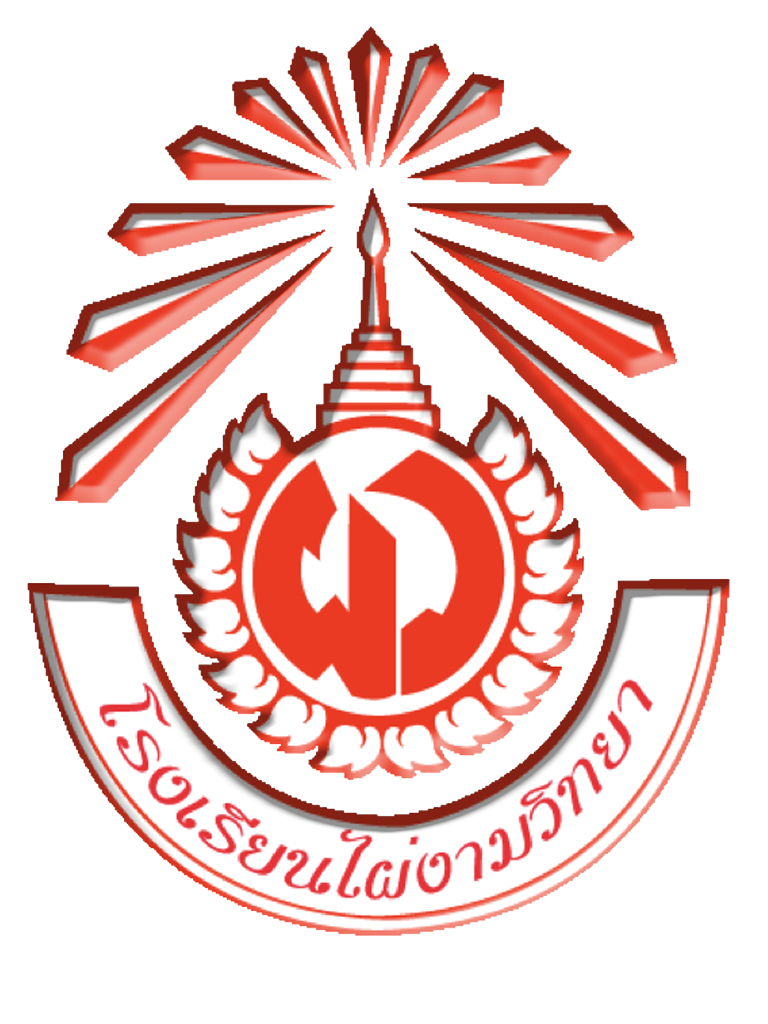 แบบบันทึกการจัดกิจกรรมชุมนุมโรงเรียนไผ่งามวิทยา โรงเรียนดีใกล้บ้าน (แม่เหล็ก)ชื่อชุมนุม......................................................ชั้น....................... จำนวนนักเรียน.............คนกิจกรรมที่ทำ................................................ วันที่....... เดือน.......................พ.ศ.....................ครูผู้สอน  ๑..................................................................   ๒.................................................................ลงชื่อ...................................................... ผู้รายงาน	(                                                     )   	ความคิดเห็นผู้อำนวยการ	...........................................................................................................................................................................................								ลงชื่อ ........................................................								            นายวิทวัส  แก้วประดิษฐ์       ผู้อำนวยการโรงเรียนบ้านแม่เบิน						    ปฏิบัติหน้าที่ผู้อำนวยการฝ่ายบริหารงานวิชาการโรงเรียนไผ่งามวิทยา